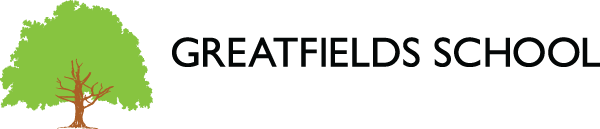 Candidate verification for emailing results. Due to my absence on results day, I consent Greatfields School to provide my examination results to the following email address:Please return this form to the Exams Officer or email a scanned copy to exams@greatfieldsschool.com. Results will be emailed at 8 AM on the results day announced by Ofqual. You can find further information on Greatfields website. Verify email:Candidate name:Candidate signature:Date of consent: